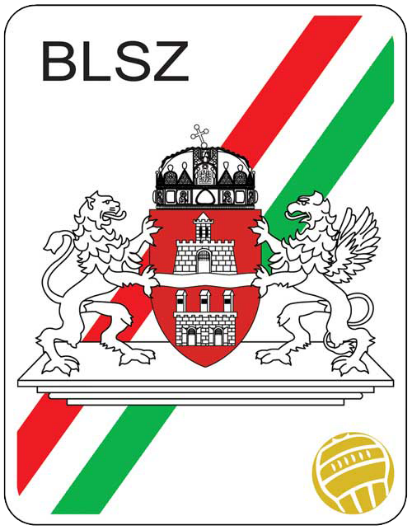 ToborzóToborzási lehetőség MLSZ Budapesti Igazgatóság oldalán. Kérjük szándékukat a kért hirdetménnyel küldjék el a budapest@mlsz.hu email címre.A Pestújhelyi Sport Club labdarúgó szakosztálya felvételt hirdet 2011-12-ben született gyerekek részére.Jelentkezni lehet a XV. kerület Vasgolyó utca 51. szám alatti sporttelepen minden hétfőn, szerdán és pénteken 18.00Fogarassy László utánpótlás edzőnél, vagy telefonon: 06 20 201-2394 számon.A MAC (Magyar Athletikai Club) öregfiúk labdarúgó csapata 34 év vagy idősebb játékosokat keres.Ha van kedved a kontinens egyik legrégebbi egyesületében focizni úgy jelentkezz bátran!Lipcsey Zsolt06 20 5596483lipcsey.zsolt@gmail.comhttps://mla.hu/klub/magyar.athletikai.clubhttps://www.facebook.com/magyarathletikaiclub/A Pestújhelyi Sport Club labdarúgó szakosztálya felvételt hirdet 2011-12-ben született gyerekek részére.Jelentkezni lehet a XV. kerület Vasgolyó utca 51. szám alatti sporttelepen minden hétfőn, szerdán és pénteken 18.00Fogarassy László utánpótlás edzőnél, vagy telefonon: 06 20 201-2394 számon.